Private and confidentialJOB APPLICATION FORM 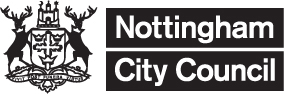 School Staff													     			Vacancy DetailsPersonal DetailsCurrent/Last OccupationPrevious employment (most recent first and including any temporary, unpaid or voluntary work experience).  The reason for leaving must be stated in every case.Education/Training relevant to this job (please note you may be required to produce original documents/proof of qualifications)Other qualifications and attendance at training courses relevant to this jobProtection of Children: Disclosure of a Criminal BackgroundConfidentiality, Disclosure and AccuracyCertification and SignatureGeneral detailsThank you for applying for this job. If we have not contacted you within 10 working days of the closing date, please assume your application was unsuccessful on this occasionEQUALITY AND DIVERSITY MONITORING FORMMy racial/ethnic origin is:My religion is:My sexual orientation is:Job TitleClosing DateJob RefDate ReceivedEmail or post completed form to:Berridge Bobbers Mill Site (3-7)Bobbers Mill Road, Hyson Green, Nottingham, Nottinghamshire, NG7 5GY, admin@berridge.nottingham.sch.uk0115 9155851Last NameFirst Name(s)First Name(s)AddressTelephone (home)Telephone (home)AddressTelephone (work)Telephone (work)PostcodeMobileMobileEmailHave you previously been employed by Nottingham City Council, a Nottingham school or a neighbouring authority? If yes, please specify    Have you previously been employed by Nottingham City Council, a Nottingham school or a neighbouring authority? If yes, please specify    Have you previously been employed by Nottingham City Council, a Nottingham school or a neighbouring authority? If yes, please specify    NoAre you eligible to work in the UK?Are you eligible to work in the UK?Are you eligible to work in the UK?YesYesNoNational Insurance Number    National Insurance Number    National Insurance Number    National Insurance Number    National Insurance Number    National Insurance Number    Teacher Registration Number (teachers only) Teacher Registration Number (teachers only) Teacher Registration Number (teachers only) Teacher Registration Number (teachers only) Teacher Registration Number (teachers only) Teacher Registration Number (teachers only) Referee Details THIS SHOULD NOT BE A FAMILY MEMBERReferee Details THIS SHOULD NOT BE A FAMILY MEMBERReferee Details THIS SHOULD NOT BE A FAMILY MEMBERReferee Details THIS SHOULD NOT BE A FAMILY MEMBERReferee Details THIS SHOULD NOT BE A FAMILY MEMBERReferee Details THIS SHOULD NOT BE A FAMILY MEMBERFirst Referee (current or last employer)First Referee (current or last employer)Second RefereeSecond RefereeSecond RefereeSecond RefereeName and address Name and address Name and address Name and address Name and address Name and address PositionPositionPositionPositionPositionPositionTelephone NumberTelephone NumberTelephone NumberTelephone NumberTelephone NumberTelephone NumberE-mail addressE-mail addressE-mail addressE-mail addressE-mail addressE-mail addressIn what capacity do you know this personIn what capacity do you know this personIn what capacity do you know this personIn what capacity do you know this personIn what capacity do you know this personIn what capacity do you know this personName and address of current/last employerJob TitleStart DateNotice RequiredSalary (noting any additional payments)Reason for leaving (if applicable)Brief description of duties:   Brief description of duties:   Brief description of duties:   Date from Month/YearDate to Month/YearEmployerJob titleSalaryReason for leavingDate
FromToSecondary Schools, Colleges, Universities attended – including part timeSubjects and qualifications (gained or pending)ResultOrganising bodyCourse titleDurationDateNottingham City Council is committed to the protection of all those who use its services and of it’semployees. If you are appointed, in order to protect children and vulnerable adults, the authority will require you to comply with the employment checks relevant to your post (see job details for further information).All employees in schools are required to pass an enhanced Disclosure and Barring Service (DBS) check, which will identify whether you have any criminal convictions, including cautions and reprimands. All posts in schools are exempt from the Rehabilitation of Offenders Act 1974 (as amended in 2013); this means that you must declare all convictions, cautions and reprimands, including those that would generally be regarded as ‘spent’. The existence of a criminal background does not automatically mean that you cannot be appointed, but it may do so.Nottingham City Council is committed to the protection of all those who use its services and of it’semployees. If you are appointed, in order to protect children and vulnerable adults, the authority will require you to comply with the employment checks relevant to your post (see job details for further information).All employees in schools are required to pass an enhanced Disclosure and Barring Service (DBS) check, which will identify whether you have any criminal convictions, including cautions and reprimands. All posts in schools are exempt from the Rehabilitation of Offenders Act 1974 (as amended in 2013); this means that you must declare all convictions, cautions and reprimands, including those that would generally be regarded as ‘spent’. The existence of a criminal background does not automatically mean that you cannot be appointed, but it may do so.Nottingham City Council is committed to the protection of all those who use its services and of it’semployees. If you are appointed, in order to protect children and vulnerable adults, the authority will require you to comply with the employment checks relevant to your post (see job details for further information).All employees in schools are required to pass an enhanced Disclosure and Barring Service (DBS) check, which will identify whether you have any criminal convictions, including cautions and reprimands. All posts in schools are exempt from the Rehabilitation of Offenders Act 1974 (as amended in 2013); this means that you must declare all convictions, cautions and reprimands, including those that would generally be regarded as ‘spent’. The existence of a criminal background does not automatically mean that you cannot be appointed, but it may do so.Do you have any convictions, cautions or reprimands to declare?YesNoIf yes, please give details of these, including dates and sentencesIf yes, please give details of these, including dates and sentencesIf yes, please give details of these, including dates and sentencesYou are advised that information given on this form may be checked for accuracy. Information regarding equality and diversity will be used for research and statistical purposes and it may also be used to meet our statutory obligations. Unsuccessful candidate applications will be destroyed after 6 months. Information will be treated confidentially and held in accordance with the Data Protection Act 1988.I certify to the best of my knowledge the information given on this form is correct and true. I understand that my application may be rejected or that I may be dismissed for withholding relevant details or giving false information. I also understand that the information I have provided may be subject to checking. I have not canvassed anyone directly or indirectly associated with this role in connection with this application and I will not do so.I certify to the best of my knowledge the information given on this form is correct and true. I understand that my application may be rejected or that I may be dismissed for withholding relevant details or giving false information. I also understand that the information I have provided may be subject to checking. I have not canvassed anyone directly or indirectly associated with this role in connection with this application and I will not do so.Signed: Dated:Where did you find out about this vacancy?Are you related to or partner of any employee or governor of the School? If yes, please give details.Please give details of any dates during the next four weeks when you would not be available for interview.Do you have any requirements that you would like us to consider to enable you to fully participate in the selection process?  (e.g. wheelchair access, sign language interpreter, additional reading time etc.) If yes, please give details.A. WhiteB. MixedC. Asian or Asian BritishD. Black or Black BritishE. Chinese or Other Racial GroupBritish             White & Black    CaribbeanIndian               Black Caribbean   Chinese          Irish                White & Black     AfricanPakistani          Black African        Other Racial   GroupOther White   White and AsianBangladeshi     Other Black          Other Mixed      Other Asian      If other, please stateIf other, please stateIf other, please stateIf other, please stateIf other, please stateNone        Buddhist      Hindu       Jewish      Muslim     Sikh             Other       Christian            (including Church of England, Catholic, Protestant and all other Christian Denominations)Christian            (including Church of England, Catholic, Protestant and all other Christian Denominations)Christian            (including Church of England, Catholic, Protestant and all other Christian Denominations)Christian            (including Church of England, Catholic, Protestant and all other Christian Denominations)Bisexual                               Gay man                          Gay woman/lesbian           Heterosexual/straight           Other                                Prefer not to say                